You can find free, public domain images to post in place of the images below on https://www.pexels.com or by searching “public domain images” on any search engine.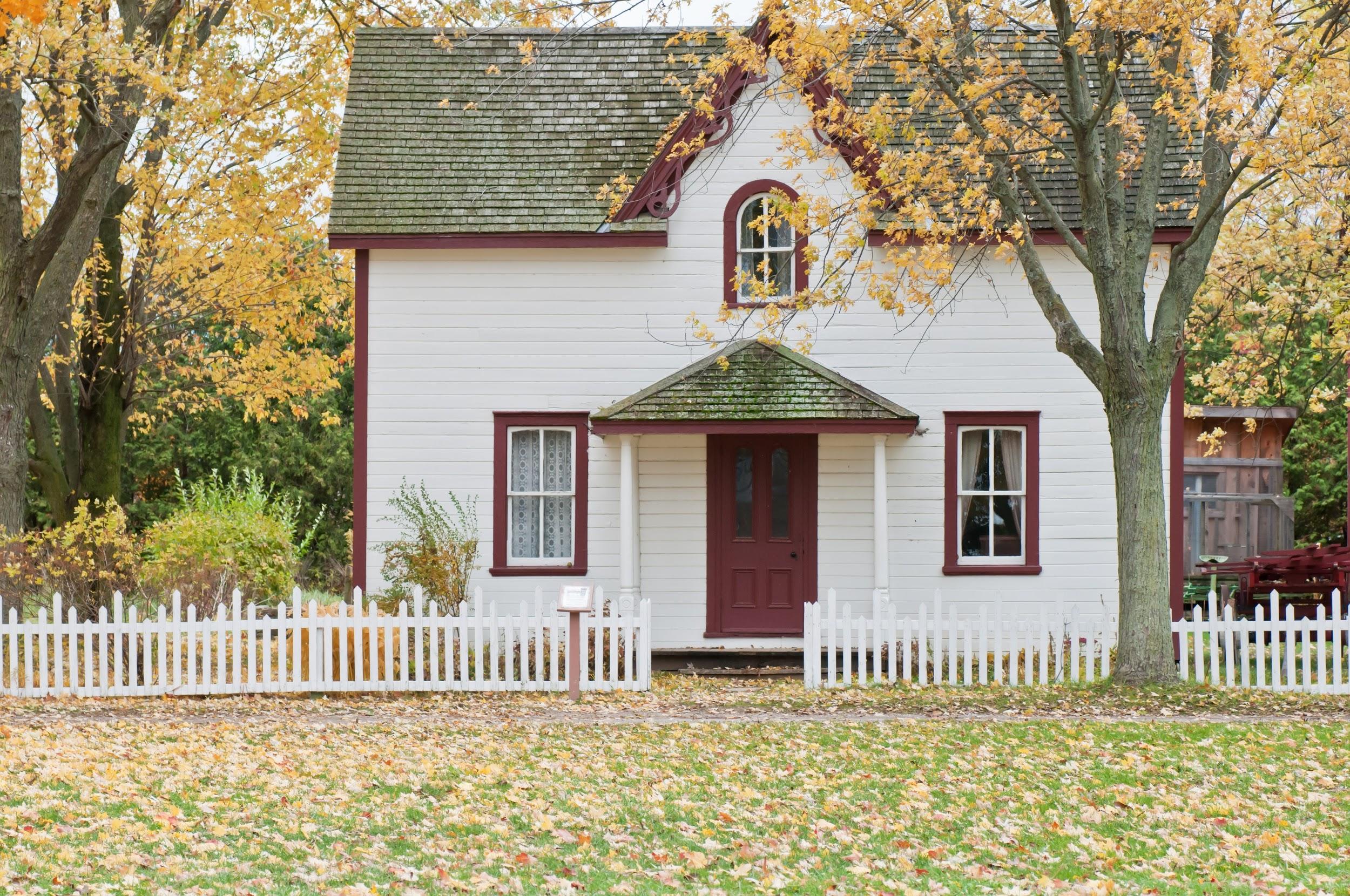 Text variation 1: I’ve made it my personal mission to help home sellers who may be going through a difficult time and need help to guarantee a quick and stress-free home sale. Do you know anyone who recently inherited a home who might benefit from some free advice?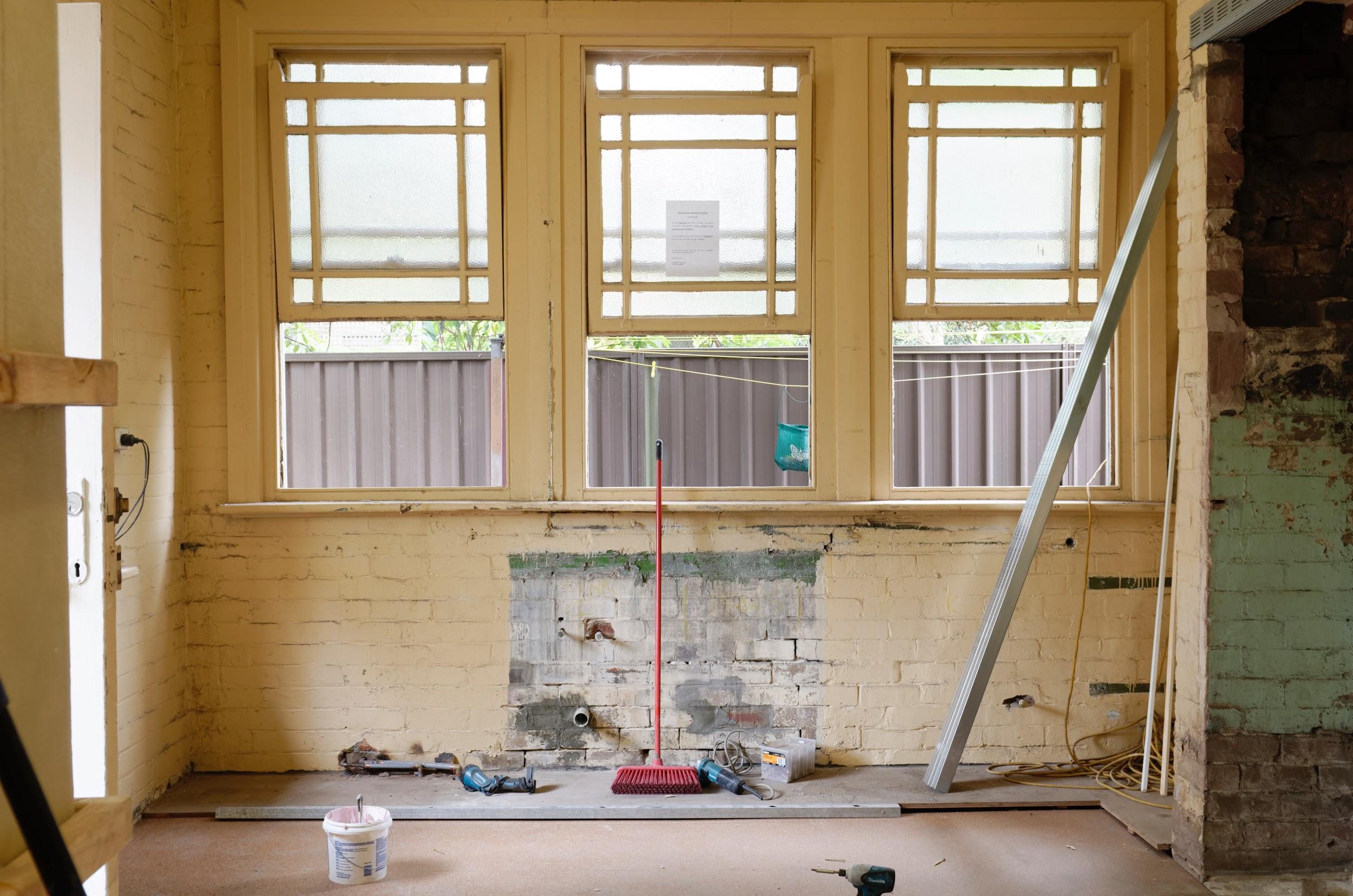 Text variation 2: Do you know anyone who recently inherited a home? I’ve made it my personal mission to help home sellers who may be going through a difficult time and need help to guarantee a quick and stress-free home sale. If you know anyone who would like some free advice, please let me know.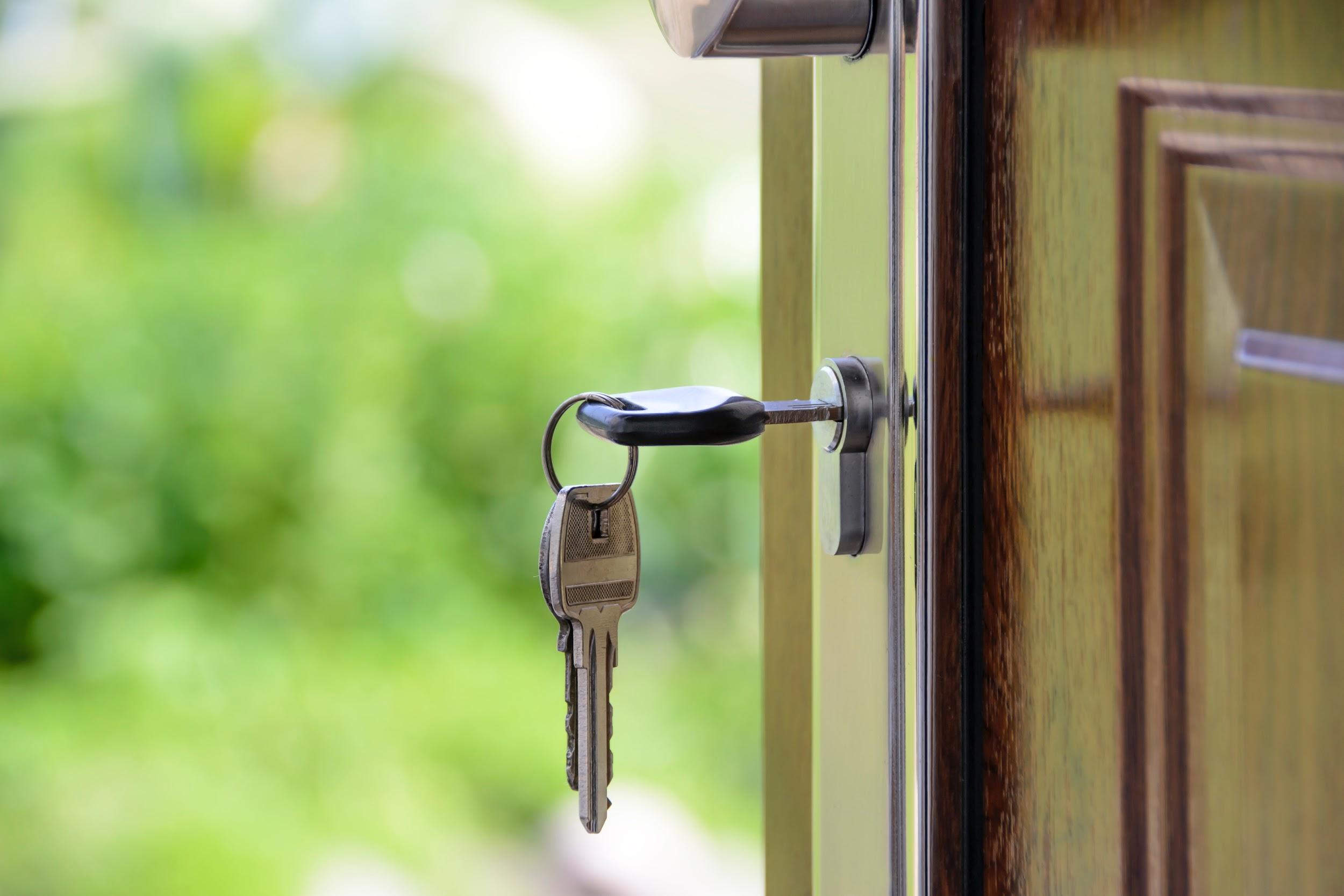 Text variation 3: “Do you know anyone going through a difficult time who needs to sell their home? Would that person benefit from receiving free advice to help them sell their home quickly for top dollar? If so, message me for details.